PROJET PEDAGOGIQUE DU DISPOSITIF ULISE.E. (nom) – (ville) - 2018/2019Cadre législatifLe droit à l'éducation pour tous les enfants, quel que soit leur handicap, est un droit fondamental. Chaque école a vocation à accueillir tous les enfants, quels que soient leurs besoins.Au fil du temps, la société a évolué dans ce sens.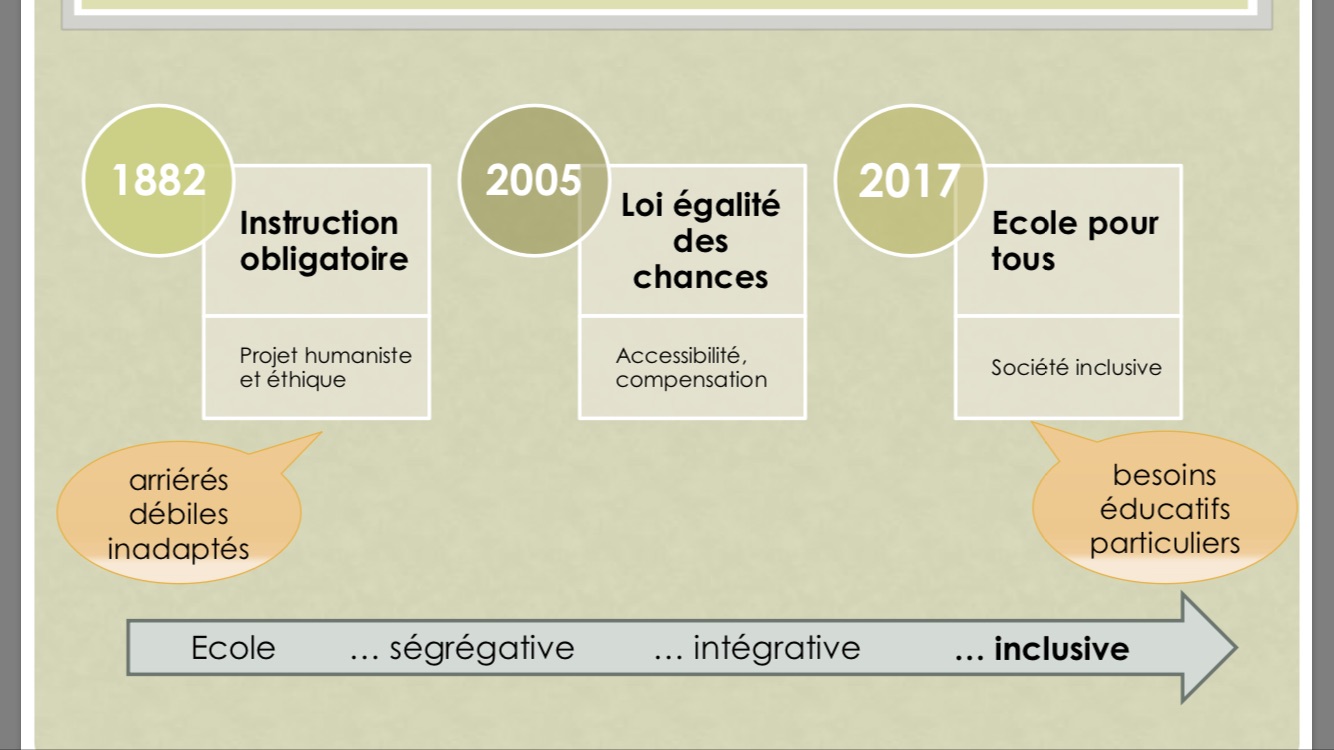 La loi d’orientation sur l’éducation du 10 juillet 1989 met en avant la nécessité de favoriser l'intégration scolaire des élèves en situation de handicap, en lien avec les centres médico-sociaux. Cette loi vient consacrer l'obligation de scolarisation des enfants présentant une déficience.La loi du 11 février 2005 pour l’égalité des droits et des chances a permis des avancées majeures dans la politique de scolarisation des élèves en situation de handicap. Elle apporte des évolutions pour répondre aux attentes des personnes handicapées dans cinq grands domaines : la compensation, la scolarité, l’emploi, l’accessibilité, les Maisons Départementales des Personnes Handicapées (MDPH).La loi met en œuvre le principe nouveau du droit à compensation des conséquences du handicap. Quels que soient l’origine et la nature de la déficience, l’âge ou le mode de vie de la personne.La circulaire Ulis 2015 (21 août 2015) remplace l'appellation CLIS (classe pour l'inclusion scolaire) par l'appellation ULIS-École (unité localisée pour l'inclusion scolaire - école). Cette circulaire abroge et remplace la circulaire n°2009-087 du 17 juillet 2009 relative aux Clis – Classes pour l’inclusion scolaire, mais en fait elle reprend et confirme pour l’essentiel les dispositions de cette circulaire. Les nouveautés concernent essentiellement les nouvelles dénominations des ULIS, correspondant à la reconnaissance de nouvelles spécificités, et le rôle du coordonnateur de l’ULIS.La circulaire n° 2017-084 (3 mai 2017) précise les missions et activités des personnels chargés de l'accompagnement des élèves en situation de handicap ____________Les unités localisées pour l’inclusion scolaire sont des dispositifs collectifs en écoles, collèges et lycées permettant la scolarisation d’élèves en situation de Handicap. 
Ces dispositifs constituent une modalité de l’accessibilité pédagogique, inscrite dans le PPS (projet personnalisé de scolarisation) et notifiée par la MDPH. Les élèves scolarisés au titre des ULIS présentent des troubles des fonctions cognitives ou mentales, des troubles spécifiques du langage et des apprentissages, des troubles envahissants du développement (dont l'autisme), des troubles des fonctions motrices, des troubles de la fonction auditive, des troubles de la fonction visuelle ou des troubles multiples associés (pluri-handicap ou maladies invalidantes).Les élèves orientés en ULIS sont ceux qui, en plus des aménagements et adaptations pédagogiques et des mesures de compensation mis en œuvre par les équipes éducatives, nécessitent un enseignement adapté dans le cadre de regroupements et dont le handicap ne permet pas d'envisager une scolarisation individuelle continue dans une classe ordinaire. Constats
Depuis 2006, le nombre d’élèves en situation de handicap scolarisés en milieu ordinaire a plus que doublé. Le ministère chargé de l’Éducation nationale a fait des efforts sans précédent pour améliorer la scolarisation en milieu ordinaire des élèves en situation de handicap. Les différents dispositifs de scolarisation, les parcours de formation individualisés et les aménagements personnalisés en fonction des besoins des élèves sont autant de mesures participant à l’inclusion scolaire.Désormais, grâce à l’amélioration de la scolarisation et la professionnalisation des accompagnants, les parcours des enfants en situation de handicap se diversifient et s’allongent à l’École.Présentation de l’environnement scolaire et du dispositifCe dispositif Ulis accueille n élèves de n à n ans à la rentrée 2018, tous orientés dans ce dispositif car porteurs de troubles du spectre autistique (TSA), à des degrés variables. Le dispositif a vu le jour en septembre 2018.Organisation des classesL’école comporte 6 classes :Une salle de classe a été spécialement aménagée, afin d’offrir un environnement propice au travail, rassurant et adapté, afin d’accueillir les élèves du dispositif lorsqu’ils ne sont pas dans leur classe de référence.Partenaires Aides humainesLe personnel AVS et AESH fait partie de l'équipe éducative et participe, sous la responsabilité́ pédagogique du coordonnateur de l'Ulis, à l'encadrement et à l'animation des actions éducatives conçues dans le cadre de l'Ulis. 
Son rôle d’accompagnement des élèves est divisé en 4 pôles :Fonction d’accompagnement de la vie quotidienneFonction de socialisation de l’élèveFonction éducative vers l’autonomie de l’élèveFonction de communication avec les partenaires du PPSAu sein du dispositif, il y a 1 AVS-co, et 4 AESHi (pour trois élèves)CommunicationDes réunions ont lieu régulièrement entre enseignants. Un vrai lien est effectué avec les enseignants accueillant des élèves du dispositif à l’oral ou à l’aide de documents de liaison.Un cahier de liaison est utilisé pour dialoguer avec les familles. De plus, un contact par mail est possible.Ressources matérielles La cantine est accessible par le hall, et commune à tout le groupe scolaire (maternelle et élémentaire)Fonctionnement du dispositif (entrées, récréations, sorties)Emploi du temps du dispositifEn adéquation avec les différentes prises en charge extérieures des élèves, voici l’emploi du temps (présences des élèves) :Profil des élèves du dispositif UlisLes élèvesAu sein du dispositif, le français (langage, lecture, écriture) et les mathématiques sont les domaines principalement travaillés.En parallèle sont travaillés les compétences sociales, ainsi que les domaines de découverte du monde, d’arts visuels, de musique et d’EPS.Modalités d’évaluation des élèves dans le dispositifEn périodes 1 et 2, des grilles d’observation et d’évaluation, créées par Valérie Curcio, enseignante spécialisée, ont été utilisées en classe, à la fois par l’enseignante, et par les AVS et AESH présents. Elles continuent à être remplies par les AESH de façon ponctuelle. La grille Egron a également servi de support à des évaluations par observation.Une évaluation formative, en proposant des activités diverses aux élèves, de façon individuelle, a été également menée durant cette même période. Ces activités ont été proposées en lien avec les objectifs des programmes de l’éducation Nationale, principalement du cycle 1, parfois du début de cycle 2.Les évaluations nationales de CP ont été faites pour 5 élèves du dispositif. Ces évaluations ont été menées de façon individuelle, en adaptant les consignes, le temps de passation, et en ne proposant qu’une partie de certains items afin que les élèves ne se retrouvent pas en échec de façon systématique lorsque la notion n’est pas acquise.Profils des élèves Les élèves du dispositif, porteurs de Troubles du Spectre Autistique, ont été identifiés en amont lorsque les troubles suivants ont été décelés 
(source : DSM5) : Troubles de communication et de développement
 Intérêts restreints et stéréotypés
Stéréotypies
Troubles sensoriels
Rituels
Intérêts restreintsAu sein du dispositif, 4 élèves sont verbaux, dont deux ayant un langage très développé. 3 élèves sont non verbaux, (émergence de langage, quelques mots) avec des difficultés de communication. Tous comprennent des consignes simples.Aucun élève n’est lecteur, et l’ensemble des élèves de la classe a un niveau de cycle 1 (maternelle, de la TPS à la GS), voire début de cycle 2 pour deux élèves.Difficultés des élèves
Relation aux autres, incompréhension du monde qui les entoure. Difficultés à communiquer et à s’intégrer dans un groupe. Certains enfants sont non-verbaux (utilisation de méthodes de communications alternatives, basées sur le visuel) Hypo ou hypersensibilité sensorielle (très souvent) liées aux cinq sens Grande réticence aux changements et à la nouveauté. Difficulté à structurer l’espace et le temps. Besoin de planifier, à l’aide d’emplois du temps, de séquentiels d’activités… Besoin de repérages spatiaux et temporels (inspiré de Teacch) Problèmes de conceptualisation Déficit de la théorie de l’esprit et cohérence globale Comportement socialement inadapté : Des crises sont possibles, toujours avec un déclencheur (parfois peu décelable) : douleur, frustration, peur, nouveauté, ou détail insignifiant pour nous…Communication orale, verbale altérée Compréhension des consignes difficile Pointage proto-déclaratif et proto-impératif pas toujours acquis Attention conjointe parfois déficiente Non-respect des tours de rôle (non-verbaux) et des tours de parole (verbaux)  Difficultés à devenir élève (mise au travail, rester assis, respecter les règles de classe, s’investir dans la tâche) Codage (syllabique) peu pertinent Socialisation, place dans le groupe difficile à trouverDe nombreux obstacles didactiques, cognitifs, et comportementaux sont donc à anticiper et contourner. Potentialités et points d’appui
Bien souvent, les élèves disposent d’une bonne, voire excellente mémoire visuelle, ainsi que d’une bonne discrimination visuelle.Il est important de s’appuyer sur leurs centres d’intérêts, afin de fédérer les élèves.Leur hyper ou hypo-sensorialité est également un moyen facilitant les apprentissages.Enfin, les élèves ont un intérêt particulier pour les supports numériques, qui peuvent les aider à focaliser leur attention mieux que dans une séance ordinaire en groupe.Analyse des besoins – définition des objectifs – Moyens mis en œuvre Les élèves du dispositif ont principalement 3 grands types de besoins :Besoins de structuration espace-tempsBesoins de communication-socialisationBesoins au niveau des apprentissages.Besoins de structuration de l’espace-temps :Un grand soin est apporté au repérage spatial et temporel, inspiré de Teacch. Chaque espace de la classe est clairement identifié. Des visuels spécifiques (consignes, activités) ont été créés pour chaque élève afin de faciliter la mise en œuvre des activités pédagogiques et permettre aux élèves de planifier les activités à venir.Besoins de communication-socialisation :Besoins au niveau des apprentissages :Besoins d’ordre général :Besoins d’ordre disciplinaire/didactiqueLes besoins ne se limitent pas aux élèves du dispositif. Un réel besoin d’éclairage est nécessaire pour l’équipe enseignante et éducative, les élèves de l’école, ainsi que les parents d’élèves.Des outils adaptésLes renforçateurs sont efficaces (renforcer les points positifs, mais ignorer les mauvais comportements). Ils sont liés aux centres d’intérêts des élèves (inspiré de la méthode ABA). Ce système de renforçateurs aide au respect des règles de la classe.Des supports sensoriels sont à privilégier (lettres rugueuses, semoule, boules de laine en feutre, jeux sonores, supports musicaux, utilisation des gestes de Borel-Maisonny)Des prises en charge adaptées Un travail individuel est nécessaire (en autonomie ou pas).Le travail de groupe est également à encourager (jeux sociaux afin de travailler à la fois les compétences sociales et les compétences pédagogiques). Enfin les temps de regroupement permettent de travailler des objectifs pédagogiques à travers les activités liées à la date, les présences et absences, la météo, les comptines, lectures d’albums et travail corporel.Modalités de scolarisation des élèves de l’UlisScolarisation dans la classe de référenceLes élèves du dispositif appartiennent pleinement à leur classe de référence. Néanmoins, lorsque la présence de l’élève n’est pas possible dans sa classe, il vient au sein de l’Ulis en regroupement et travaille sur les compétences qu’il n’est pas capable de travailler en milieu ordinaire.Les élèves de ce nouveau dispositif ne sont pas souvent en capacité d’être présents dans leur classe de référence, du fait de leur faible niveau et de leurs difficultés de communication et de socialisation. Le temps de regroupement au sein de l’Ulis constitue encore la majeure partie de leur temps de scolarisation. Seule une élève passe beaucoup de son temps dans sa classe de référence, temps facilité par sa présence principalement les après-midis, et donc plus en adéquation avec les contenus d’apprentissage dispensés par sa classe de référence dans ces temps-là.Le dispositif étant tout nouveau, et compte tenu des difficultés de ces élèves TSA à s’intégrer à un groupe et accepter la nouveauté et les changements, les temps de scolarité dans leurs classes de référence ne sont pas nombreux, mais ont tendance au fil de l’année à se multiplier.En date du 15/03/2019, les temps de scolarisation des élèves dans leurs classe de référence sont les suivantes : TEMPS DE PRESENCE EN CLASSE DE REFERENCE PREVUS PROCHAINEMENT :PRENOM: 		 EPS lundi ou mardi matin (10h30-11h20) – Anglais jeudi (14h/14h30) – Questionner le monde ou EMC jeudi après-midi (15h20-16h)PRENOM:	 	EPS mardi matin (10h30-11h20) - Arts visuels lundi après-midi (13h30-14h)De nombreux progrès ont été notés dans le comportement de la majorité des élèves de l’Ulis, permettant d’envisager plus de temps au sein de leurs classes de référence. Néanmoins, deux élèves ne semblent pas pour le moment pouvoir être scolarisés de manière pérenne dans leurs classes de référence (prénom Nom et prénom Nom).Emploi du temps-type de la semaine Voici l’emploi du temps-type de la semaine, sujet à modification selon les activités et objectifs visés. Il reste cependant globalement stable, permettant aux élèves de bien se repérer dans la journée et dans la semaine, paramètre important pour favoriser le bien-être et donc les apprentissages.(captures d’écran de l’emploi du temps)Fonctionnement du dispositifCadre pédagogique Les règles de vie au sein du dispositif sont construites à partir des comportements des élèves. Ainsi, les chaussures peuvent être retirées dans la salle du dispositif, mais pas ailleurs. En effet, pour quatre élèves, le port de chaussures est très compliqué, sans doute à cause d’une hyper-sensibilité au niveau du toucher.Afin de faire respecter les règles, un système de renforçateurs et de réparations est en place. De même, une inhibition des comportements à problèmes est tentée, en ne donnant pas notre attention aux élèves dont les actions ne sont pas adaptées (extinction). Ce système, inspiré de la pédagogie ABA, est utilisé de façon généralisée mais adaptée à chaque élève, selon ses capacités à comprendre.Les affichages sont limités afin de ne pas perturber les élèves ayant une hyper sensibilité visuelle. Un porte-vue dédié aux règles et aux aide-mémoires est propre à chaque élève. Les règles de vie ont été travaillées de façon implicite durant les 2 premières périodes et feront l’objet d’un travail approfondi et d’une institutionnalisation en période 3.Un lien étroit est développé avec les classes de référence. Les enseignants fournissent en amont leurs emplois du temps, progressions et programmations, ainsi que les documents relatifs aux séances auxquelles assisteront les élèves du dispositif, afin de préparer leur inclusion au mieux. 
Un échange oral ou écrit (à l’aide d’une grille) avec l’enseignant et l’AVS est également prévu afin d’évaluer le travail et le comportement de l’élève inclus après l’inclusion.Les modalités d’inclusion des élèves sont définies avec les enseignants, et peuvent changer en fonction des apprentissages visés, ceci tout le long de l’année.Organisation pédagogiqueChaque élève dispose d’un casier où sont rangées toutes ses affaires.Cahiers et porte-vuesCahier du jour (travail sur fiche)Porte-vue (aide-mémoire)Porte-vue musique et comptinesCahier d’écriture (pour certains élèves)Cahier de dessin (bonhomme)Les élèves disposent également d’une série de fiches plastifiées, ainsi que d’une pochette d’évaluationsFonctionnement pédagogiqueLes prises en charge varient selon les besoins. Les temps de regroupement se font avec tous les élèves présents. De même, certaines activités se font en groupe (arts visuels, jeux de société, découverte du monde).Des prises en charge individuelles sont fréquentes au vu des niveaux très hétérogènes et des difficultés pour ces élèves à travailler ensemble.Projets d’enseignementDifférents types de projets vont être mis en œuvre afin de répondre aux différents besoins. En voici un aperçu non-exhaustif, qui est sujet à modification.
Repérage spatial et temporelUn grand soin est apporté au repérage spatial et temporel, inspiré de Teacch. Il permet de sécuriser les élèves, et apporte une aide importante afin de travailler au mieux. Chaque espace de la classe est clairement identifié. Des visuels spécifiques (consignes, activités) ont été créés pour chaque élève afin de faciliter la mise en œuvre des activités pédagogiques et permettre aux élèves de planifier les activités à venir.Repérage spatialCoin regroupement : Espace dédié aux temps de regroupement (accueil et fin de demi-journée), avec tableau blanc et bancs. S’y déroulent tous les rituels ainsi que les lectures d’album et travail associé.Table de travail de groupe : Un espace est dédié au travail de groupe, que ce soit des jeux ou des activités pédagogiques (langagières…) spécifiques.Bureaux individuels : Chaque élève dispose de son propre bureau, sur laquelle est affichée sa photo ainsi qu’un séquentiel d’activité. C’est là qu’ont lieu les activités « encadrées » : accompagnées par l’enseignante ou par un AVS/AESH.Bureaux de travail autonome : Ces espaces de travail permettent un certain isolement par rapport aux stimuli de la classe. Face au mur et encadré par deux étagères sur lesquelles sont disposées des boîtes de travail, chaque bureau permet un travail autonome à l’aide de séquentiels d’activités et une numérotation des activités à réaliser. Chaque boite de travail est placée dans l’étagère de gauche, puis travaillée au centre sur le bureau, et enfin rangée dans l’étagère de droite une fois le travail effectué.Coin jeux : Un tapis délimite cet espace et des jeux sont accessibles le matin en arrivant, ainsi que de façon ponctuelle pour ceux qui auront choisi un jeu comme renforçateur.Coin bibliothèque : De nombreux livres sont accessibles aux élèves, et des assises confortables permettent d’apprécier un temps de lecture au sein de la classe lors de l’arrivée en classe ou comme renforçateur.Coin repos : Un tapis épais et confortable, associé à des balles sensorielles ou des objets sensoriels (bâton de paillettes…), permet aux élèves qui en ressentent le besoin de s’isoler, se reposer, retrouver le calme.Repérage temporelTous les élèves peuvent visualiser l’emploi du temps de classe, simplifié et affiché.Chaque élève dispose de séquentiels d’activité permettant de visualiser les activités à réaliser et de choisir un renforçateur, également visualisé.Certaines activités sont découpées en différentes étapes afin de faciliter la planification de la tâche.Un time timer est à disposition de la classe pour maîtriser et matérialiser le temps qui passe pour certaines activités (en évitant celles comportant une fin déterminée, ceci dans le but de ne pas mettre l’élève en difficulté s’il fait son travail trop vite ou trop lentement).ÉvaluationLes évaluations formatives sont présentes tout au long de l’année, dans les différents domaines d’apprentissage. Des compte-rendu réguliers sont produits afin de permettre une analyse des progrès et besoins de chaque élève, permettant d’affiner les différentes activités à mener.Selon les projets mis en place, des évaluations sommatives pourront avoir lieu au cas par cas.De même les évaluations nationales sont proposées dans la mesure du possible à 4 élèves, adaptées et/ou raccourcies. Il ne s’agit pas de mettre les élèves en situation d’échec mais d’évaluer leurs compétences à un instant t. Ainsi, les évaluations de CP ont été proposées à (prénoms) en seconde partie de l’année. Elles avaient été proposées à ces mêmes élèves ainsi qu’à (prénom) en début d’année.Régulation - prolongementsNiveauEnseignantsNiveauEnseignantsCPMme (Prénom Nom)CE2Mme (Prénom Nom)CP / CE1Mme (Prénom Nom)CE2 / CM1Mmes (Prénom Nom)et (Prénom Nom)CE1Mme (Prénom Nom)CM2Mme (Prénom Nom)IEN de circonscription (nom)Mme (Prénom Nom)Psychologue scolaireMme (Prénom Nom)Conseillers Pédagogiques 
de circonscriptionM. (Prénom Nom)RasedMme (Prénom Nom)IEN ASH (Nom)Mme (Prénom Nom)Sessad AparM. (Prénom Nom)Conseillers Pédagogiques ASHM. (Prénom Nom)ASEMme (Prénom Nom)Référent de scolarité élèves en situation de HandicapM. (Prénom Nom)Foyer (Nom)Éducatrice référente : (Prénom Nom)Mairie de (Ville)Mme (Prénom Nom)+ Parents des élèvesAVSco (Prénom Nom)21h (absente le lundi après-midi)AESH i de (prénom)(Prénom Nom)21h (absente le vendredi matin)AESH i de (prénom)(Prénom Nom)6h (le jeudi après-midi et vendredi matin)Le reste du temps sur E.E. (Nom) (élève de CP)AESHi de (prénom) (Prénom Nom)6h (le lundi après-midi et mardi après-midi)Le reste du temps sur E.E. (Nom) (2 élèves de CM1)AVSi de (prénom)(Prénom Nom) 12h (toutes les matinées)Le reste du temps sur E.E. (Nom)6Salles de classeClasses ordinaires1Salle de classe supplémentaireUlis1Salle de classe supplémentaireRased et Psychologue scolaire1BCDBCD, salle de réunion1Salle de motricitéMotricité, musique…1Salle d’informatique1BureauDirection1Salle des maîtresPhotocopies, casiers…1Hall + toilettes1Grande courRécréations1Petite courUlis8h20/8h30Accueil du matin Portail de la cour10hRECREATION (commune à toutes les classes)Cour11h30Sortie du matin Portail de la courSi cantine : Carole (AVS) les récupère dans le hallSi cantine : Carole (AVS) les récupère dans le hallSi cantine : Carole (AVS) les récupère dans le hall13h20/13h30Accueil de l’après-midi Portail de la cour15hRECREATION (commune à toutes les classes)Cour16h30Sortie de l’après-midi Portail de la courLUNDIMARDIMercrediJEUDIVENDREDIMATINNOMS ELEVESNOMS ELEVESNOMS ELEVESNOMS ELEVESMATINAVS/Aesh : NomsAVS/Aesh : NomsAVS/Aesh : NomsAVS/Aesh : NomsCantine (Nom)Noms élèvesCantine (Nom)Noms élèves Cantine (Nom)Noms élèvesCantine (Nom)Noms élèvesAPRES-MIDINOMS ELEVESNOMS ELEVES NOMS ELEVES NOMS ELEVES APRES-MIDIAVS/Aesh : NomsAVS/Aesh : NomsAVS/Aesh : NomsAVS/Aesh : NomsAu 15/03SituationProfilNiveau de l’élèveClasse de référenceDisciplines suivies dans la classe de référence NOM 
PrénomDate de naissanceÂgeTSA (léger)Troubles du comportementVerbaleGS/CPCP/CE1Découverte du mondeEPSQuart d’heure lectureNOMPrénomDate de naissanceÂgePlacé en foyerTSA (léger)Troubles du comportementVerbalMS/GSCPEPSArts visuelsProjet musiqueNOMPrénomDate de naissanceÂgeParents en instance de divorceTSANon verbalPSCP(EPS)Arts VisuelsQuart d’heure lectureNOM 
PrénomDate de naissanceÂgePlacée en foyerTSA (léger)Troubles du comportementVerbaleGSCE1EPSQuart d’heure lectureDécouverte du mondeAnglaisArts visuelsNOM 
PrénomDate de naissanceÂgeTSANon verbaleGS/CPCP/CE1NOM 
PrénomDate de naissanceÂgeParents séparésTSANon verbalePSCE2NOMPrénomDate de naissanceÂgeParents séparésTSAVerbalMS/GSCE2/CM1Projet MusiqueDIFFICULTESBESOINSOBJECTIFSMOYENS / ADAPTATIONSAnxiété devant tout ce qui est nouveau, qu’ils ne peuvent pas anticiper, pouvant conduire à des crises d’angoisse et de violence.Forte résistance aux changements.Besoin de pouvoir identifier les différents moments de la journée, les différentes étapes des tâches proposées (mémoire procédurale), Connaître suffisamment tout ce qui va se dérouler lors de la journée de classe, afin de sécuriser les élèves, réduire l’anxiété et permettre une mise au travail sereine. Le rendre disponible aux apprentissages.Une structuration du temps est impérative. Ainsi, l’emploi du temps de la classe est affiché. De même, un emploi du temps individuel a été mis en place en période 2. 
Lors des temps de travail, un séquentiel d’activité est utilisé, avec des photos des activités et un renforçateur choisi par l’élève, obtenu lorsque le travail demandé a été effectué.Un Time Timer est à disposition de la classe pour maîtriser et matérialiser le temps qui passe (activités ne comportant pas une « fin » en soi afin de ne pas engendrer de stress si c’est terminé plus tôt ou plus tard).Introduire progressivement des variantes mais anticiper et verbaliser la nouveauté et le changement en amont.Ritualisation (temporelle, au niveau des activités, des personnes, etc…) importante.
DIFFICULTESBESOINSOBJECTIFSMOYENS / ADAPTATIONSDifficulté à se repérer, qui peut générer des crises d’angoisse et de violence.Besoin de pouvoir identifier les différents lieux de la classe et de l’école, afin d’être rassurés.Connaître suffisamment l’environnement dans lequel ils évoluent, afin de réduire l’anxiété et permettre une mise au travail sereine.La structuration de l’espace est très importante. Chaque espace de la classe est clairement identifié. Ainsi de nombreux coins de classe sont identifiés : coin regroupement, coin jeux au sol, coin bibliothèque, coin repos sensoriel, coin de travail avec un adulte, coin de travail individuel et personnalisé, et table de travail de groupe, tous identifiés à l’aide d’étiquettes.Grande sensibilité face aux stimuli sensoriels, résultant en une concentration altérée.Besoin d’être protégés face aux différents stimuli sensorielsCréer un environnement comportant peu de stimuli sensoriels afin que les élèves ne soient pas distraits et énervés, et puissent travailler en toute sérénité.Le mobilier utilisé est adapté, avec des couleurs neutres. L’affichage est limité afin de ne pas angoisser les élèves ayant une hyper sensorialité visuelle. Les armoires se ferment afin de ne pas laisser voir trop de matériel et surcharger la salle de classe. 
Angoisse face au vide temporelBesoin d’un cadre temporel explicite et lisibleCréer des outils permettant de se repérer dans le tempsL’emploi du temps est affiché par demi-journées. Il est également visualisé à l’aide de séquentiels d’activités pour des temps plus courts. De même lors des temps de regroupement les activités à venir sont annoncées et un déroulé des différentes activités est visible, avec une flèche matérialisant le moment actuel du déroulé.
Un Time Timer est utilisé lors du temps de récréation afin de visualiser la durée de ce moment anxiogène.
DIFFICULTESBESOINSOBJECTIFSMOYENS / ADAPTATIONSDifficulté à communiquer, notamment pour les élèves non-verbaux, ce qui entraîne une frustration ou des incompréhensions dans le domaine des apprentissages.Maîtrise des émotions compliquée

Besoin d’un outil alternatif de communication (pictogrammes, pecs).Permettre aux élèves d’exprimer leurs besoins, leurs envies et leur état d’esprit, ainsi que de comprendre des consignes simples ou plus complexes.

Mise en place d’images afin d’illustrer toutes les activités et consignes.Utilisation pour certains d’outils alternatifs de communication (Pecs et Podd).Accepter que l’élève puisse agir à distance du groupe avant d’imaginer une inclusion progressive.Difficulté à respecter le cadre, à accepter la frustrationBesoin de comprendre les règles, les droits et devoirs, d’en être informés et de pouvoir s’y référerComprendre et accepter les règles, le cadre structuré et structurant afin de mieux vivre en groupe.Travail sur les règles de vie, avec adaptation du support (visuel).
Cadre généralisé à toute activité, avec renforçateurs pour les bons comportements et extinction des mauvais (basé sur ABA).Visualisation simple des règles, selon le contexte, le lieu.Proposer un cadre ferme mais juste.Mauvaise maîtrise des émotionsBesoin de comprendre les différentes émotions et de pouvoir les exprimerCommuniquer pour exprimer ses émotions.Comprendre les différentes émotions.Travail sur les émotions à partir d’albums (marionnettes, langage oral…).Arts visuels : exprimer ses émotions.Valorisation des bons comportement, extinction des comportements non acceptables.Non-respect des tours de rôle (non-verbaux) et des tours de parole (verbaux)Besoin de comprendre les codes sociaux.Respecter les tours de rôle et de parole.Utilisation d’objets facilitateurs indiquant la personne qui peut parler/jouer.Guidance verbale.Guidance visuelle.Jeux de société.DIFFICULTESBESOINSOBJECTIFSMOYENS / ADAPTATIONSManque d’autonomie, de prise d’initiative, de confiance en soi. Difficulté à se mettre au travail.Besoin d’être rassurés et en confiance, d’être valorisés. Développer suffisamment de confiance en soi pour se mettre au travail (entreprendre un travail inconnu, ou un travail connu en autonomie).Les renforçateurs sont efficaces (renforcer les points positifs, mais ignorer les mauvais comportements). Ils sont liés aux centres d’intérêts des élèves (inspiré de la méthode ABA). Ce système de renforçateurs aide au respect des règles de la classe, en cours d’élaboration.De nombreux renforçateurs sociaux sont employés.Centres d’intérêts restreints, peu d’intérêt pour les activités scolaires.Besoin de mettre du sens dans les apprentissages.Fédérer les élèves, les inciter à se mettre au travail.Utilisation de supports basés sur leurs intérêts personnels (insectes, dinosaures, jardin) afin de développer des projets fédérateurs (jardinage, jeux de société, albums) auxquels les élèves peuvent s’intéresser. Fatigabilité importanteBesoin de temps de repos.Allonger les temps de travail et que ceux-ci ne soient pas trop fatigants pour l’élève.Harmoniser les emplois du temps.Prévoir des adaptations en termes de temps (temps supplémentaire, adaptation des densités, temps de pause…)Peur de mal faire, résultant en un refus de faire. Besoin d’être en confiance, de dédramatiser le statut de l’erreur.Généraliser des situations, afin de limiter les angoisses. Ne pas être en situation d’échec.Partir du « connu » pour progresser et introduire de nouvelles notions ;Répéter les situations qu’il maîtrise en introduisant progressivement des variantes de contexte et d’apprentissages (selon une progression modeste) ;DIFFICULTESBESOINSOBJECTIFSMOYENS / ADAPTATIONSDifficultés de concentrationBesoin de situations favorisant la concentration.Permettre à l’élève de se concentrer de manière plus souple, viser l’efficacité.Fractionner les tâches trop longues.Ne donner qu’une consigne à la fois.Travailler l’attention visuelle, l’attention auditive, la sélection d’indices pertinents sur des temps brefs.Démonstrations visuelles.Pas ou peu de perception visuelle globale.Besoin de cibler les choses à observerPrendre les indices pertinents dans un texte ou une imageÊtre attentif à la présentation graphique de la tâcheFaciliter la prise de repères visuelsManque d’autonomieBaliser les tâches de manière expliciteDevenir plus autonome dans la réalisation des tâchesAide humaine (AESH). Étayage verbal et visuel. Outils d’aide : Exercice modèle, fiches méthodes, activités ritualiséesDifficulté à comprendre les consignesAdapter les consignesÊtre en mesure de comprendre les consignes.Adapter le vocabulaireDécomposer les consignes complexes en plusieurs étapes : 1, 2, 3, …Utiliser des consignes simples et courtesParler lentementAjouter des repères visuels (images, pictogrammes, …).Pas de sous-entendus.Mémoire de travail peu mobilisable.Stratégies et outils pouvant pallier leur mémoire déficitaire Acquérir des stratégies permettant de retrouver les informations afin de les réinvestir dans la tâche.Favoriser la manipulation (dés, file numérique, lettres mobiles…), faire vivre corporellement les notions.Utiliser des images (support visuel).Construire une fiche méthode mnémotechnique qui deviendra un outil d’aide (répertoire, tables, affichages), mots clés surlignésJeux : memory…DIFFICULTESBESOINSOBJECTIFSMOYENS / ADAPTATIONSDifficulté à transférer des acquisFaciliter l’accès aux connaissances stockées dans la mémoire à long terme. ContextualiserFaire preuve de flexibilité mentaleExercice modèle, puis situation similaire avec une seule variable à la fois. Automatisation des procédures. Traces écrites, affichages, fiches méthode. Multiplier les contextes, avec rappel des contextes vus précédemment.Difficultés dans les habiletés motricesBesoin d’alléger les tâches de motricité fineProgresser dans les habiletés motrices. Faire en sorte que les difficultés de ce type ne soient pas un frein aux apprentissages.Assistance humaine pour les gestes impossibles (découpage, collage, écriture…) ;Recours progressif à du matériel adapté pour guider l’élève vers une autonomie (ciseaux adaptés, règle avec poignée, supports antidérapants…).S’appuyer sur la verbalisation (dictée à l’adulte possible).DIFFICULTESBESOINSOBJECTIFSMOYENS / ADAPTATIONSAbstraction mathématique difficileSupport visuel ou manipulation qui aide à se représenter les nombresAcquérir une bonne connaissance des nombres pour ne plus avoir à passer par des représentations concrètes des nombres (doigts, jetons…)Favoriser la manipulation, les situations concrètes, puis se passer petit à petit des aides. Construire des supports d’aide visuels.DIFFICULTESBESOINSOBJECTIFSMOYENS / ADAPTATIONSLecture Trouver des stratégies permettant l’apprentissage de la lecture. Aide nécessaire pour découper les mots en syllabes.Comprendre le principe syllabique. Pouvoir segmenter les mots en syllabes. Apprendre un répertoire de mots-outils.Textes clairement présentés, pas d’éléments perturbateurs (couleurs, dessins, etc.) .Textes adaptés à l’âge des élèves et à leurs centres d’intérêt.Utilisation de couleurs ou de signes afin de faciliter la lecture syllabique.Manipulation de lettres et de syllabes.Apprentissage de mots de façon globale pour certains élèves ayant une très bonne mémoire visuelle. Méthode Borel-Maisonny pour une approche kinesthésique de la lecture.Compréhension de textes Adapter les supports écrits pour qu’ils soient vecteurs de sensIdentifier les mots clefs, les personnages, les articulations du texte. Comprendre l’explicite et/ou l’implicite dans un texte.Textes adaptés à l’âge des élèves et à leurs centres d’intérêt.Lecture à voix haute / théâtralisée. Utilisation de marionnettes/marottes.Échanges sur le texte.LUNDILUNDIMARDIMARDIMARDIMatinN/AMatinPRENOM (CP)8h45-9h30 : Projet MusiquePRENOM (CE2/CM1)10h30 – 11h15 : Projet MusiqueAprès-midiPRENOM (CP/CE1) :13h30 – 14h15 : EPS15h30 – 16h20 : Découverte du mondeAprès-midiPRENOM (CE1)14h - 14h20 : anglais14h20 - 15h : EPS15h45-16h15 : Arts visuelsPRENOM (CP-CE1)15h20 – 16h15 : découverte du mondeJEUDIJEUDIVENDREDIVENDREDIVENDREDIVENDREDIMatinPRENOM (CE1)8h45-9h : Bibliothèque (1sem/2)10h30-11h20 : EPSMatinPRENOM (CP) : 10h30-11h20 : EPSPRENOM (CP) : 10h30-11h20 : EPSPRENOM (CP) : 10h30-11h20 : EPSAprès-midiPRENOM (CP/CE1)13h45-14h20 : EPS15h20-16h15 : découverte du mondeAprès-midiPRENOM (CP/CE1)13h30-13h45 : quart d’heure lecture15h20-16h15 : découverte du mondePRENOM (CE1)13h30-13h45 : quart d’heure lecturePRENOM (CP)13h30-13h45 : quart d’heure lecturePUBLIC - BESOINSOBJECTIFPROJETMOYENS mis en œuvre PériodeÉlèves du dispositifGestion groupe classe (EMC)REGLES DE VIECréation des règles de vie de la classePériode 1 et 2 (mise en place) et période 3 et 4 (institutionnalisation)
Élèves du dispositifDéveloppement du langage (albums)ALBUMS (langage)Étude d’albums à structure langagière répétitive, utilisation de marottesPériode 3, 4, 5Élèves du dispositifGestion des émotions (albums)ALBUMS (émotions)Étude d’albums relatifs aux émotions
Création d’un aide-mémoire « émotions »Période 5Élèves du dispositifCompétences scolairesALBUMS POTAGER - iNSECTESProjets autour de thèmes fédérateursPériodes 2, 3, 4 et 5Élèves de l’écoleSensibilisation à la différence, aux TSAPrésentation de l’ULIS et de ses élèvesProjection d’un diaporama relatif aux TSA. Échange autour du thème de la différencePériode 1PUBLIC - BESOINSOBJECTIFPROJETMOYENS mis en œuvre PériodeCommunauté éducative (parents)Présentation du dispositif de l’écolePrésentation de l’ULIS et de ses élèvesProjection d’un support présentant le dispositif, les troubles rencontrés, échange avec les parents et d’autres professionnels conviés. Période 5AVS – AeshFormation aux spécificités des TSADocumentationTSADocuments/échanges relatifs aux TSA, au rôle des AVS et Aesh au sein du dispositifPériodes 1, 2, 3, 4 et 5